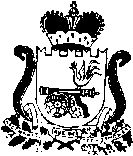 АДМИНИСТРАЦИЯ МУНИЦИПАЛЬНОГО ОБРАЗОВАНИЯ «ЯРЦЕВСКИЙ РАЙОН» СМОЛЕНСКОЙ ОБЛАСТИП О С Т А Н О В Л Е Н И Еот 02.06.2020 № _0576_В соответствии со ст. 78 Бюджетного кодекса Российской Федерации, Постановлением Правительства РФ от 06.09.2016 № 887 «Об общих требованиях к нормативным правовым актам, регулирующим предоставление субсидий юридическим лицам (за исключением субсидий государственным (муниципальным) учреждениям), индивидуальным предпринимателям, физическим лицам- производителям товаров, работ, услуг».Администрация муниципального образования «Ярцевский район» Смоленской области постановляет:1.	Утвердить Порядок предоставления  субсидии юридическим лицам (за исключением субсидий государственным (муниципальным) учреждениям), индивидуальным предпринимателям, а также физическим лицам – производителям товаров, работ, услуг в целях возмещения затрат, направленных на оплату труда ответственных за безопасность людей, находящихся в местах отдыха и на воде из бюджета муниципального образования Ярцевское городское поселение Ярцевского района Смоленской области.	2.	Настоящее постановление вступает в силу со дня его подписания.	3.	Считать утратившим силу постановление Администрации муниципального образования «Ярцевский район» Смоленской области от 12.07.2019 № 0934 «Об утверждении Порядка предоставления  субсидии юридическим лицам (за исключением субсидий государственным (муниципальным) учреждениям), индивидуальным предпринимателям, а также физическим лицам-производителям товаров, работ, услуг в целях возмещения затрат, направленных на оплату труда ответственных за безопасность людей, находящихся в местах отдыха и на воде из бюджета муниципального образования Ярцевское городское поселение Ярцевского района Смоленской области» (в редакции постановления Администрации муниципального образования «Ярцевский район» Смоленской области от 26.02.2020 № 0208).	4.	Опубликовать данное постановление в газете «Вести Привопья» и разместить на официальном сайте Администрации муниципального образования «Ярцевский район» Смоленской области.	5.	Контроль за выполнением настоящего постановления оставляю за собой.Глава муниципального образования  «Ярцевский район» Смоленской области		                             В.С. Макаров				УТВЕРЖДЕН						постановлением Администрации муници-							пального образования «Ярцевский район» 							Смоленской области 						от  02.06.2020 № _0576_ПОРЯДОКпредоставления субсидии юридическим лицам (за исключением субсидий государственным (муниципальным) учреждениям), индивидуальным предпринимателям, а также физическим лицам- производителям товаров, работ, услуг в целях возмещения затрат, направленных на оплату труда ответственных за безопасность людей, находящихся на воде и местах отдыха из бюджета муниципального образования Ярцевское городское поселение Ярцевского района Смоленской области. 1. Общее положение.      1.1. Настоящий Порядок устанавливает правила предоставления субсидий юридическим лицам (за исключением субсидий государственным (муниципальным) учреждениям), индивидуальным предпринимателям, а так же физическим лицам- производителям товаров, работ, услуг в целях возмещения затрат, направленных на оплату труда ответственных за безопасность людей, находящихся на воде и местах отдыха из бюджета муниципального образования Ярцевское городское поселение Ярцевского района Смоленской области (далее - субсидия).      Предоставление субсидии осуществляется в соответствии со сводной бюджетной росписью в пределах лимитов бюджетных обязательств, предусмотренных на указанные цели на безвозмездной и безвозвратной основе из бюджета муниципального образования Ярцевское городское поселение Ярцевского района Смоленской области.      1.2. Целью предоставления субсидии является возмещение фактически обоснованных затрат, направленных на оплату труда ответственных за безопасность людей, находящихся на воде и местах отдыха на территории  муниципального образования  Ярцевское городское поселение Ярцевского района Смоленской области.      1.3. Главным распорядителем бюджетных средств является Администрация муниципального образования «Ярцевский район» Смоленской области (далее - Администрация).      1.4 Категории и критерии отбора получателей субсидии, имеющих право на получение субсидии:      - осуществление деятельности на территории муниципального образования Ярцевское городское поселение Ярцевского района Смоленской области;      - наличие фактически обоснованных затрат, связанных с оплатой труда ответственных за безопасность людей, находящихся на воде и местах отдыха.2. Условия и порядок предоставления субсидии.2.1. Условиями для предоставления субсидии являются:1) осуществление деятельности на территории муниципального образования Ярцевское городское поселение Ярцевского района Смоленской области;2) оказание услуг по обеспечению безопасности людей, находящихся на воде и местах отдыха на территории муниципального образования Ярцевское городское поселение Ярцевского района Смоленской области.2.2. Требования, которым должны соответствовать получатели субсидий на первое число месяца предшествующего месяцу в котором планируется заключение соглашения:1) у получателей субсидий должна отсутствовать задолженность по налогам, сборам и иным обязательным платежам в бюджеты бюджетной системы Российской Федерации, срок исполнения по которым наступил в соответствии с законодательством Российской Федерации;2) у получателей субсидий должна отсутствовать просроченная задолженность по возврату в соответствующий бюджет бюджетной системы Российской Федерации субсидий, бюджетных инвестиций, предоставленных в том числе в соответствии с иными правовыми актами и иная просроченная задолженность перед соответствующим бюджетом бюджетной системы Российской Федерации;3) получатели субсидий - юридические лица не должны находиться в процессе реорганизации, ликвидации, в отношении них не введена процедура банкротства, деятельность получателя субсидии не приостановлена в порядке, предусмотренном законодательством Российской Федерации, а получатели субсидий - индивидуальные предприниматели не должны прекратить деятельность в качестве индивидуального предпринимателя;4) получатели субсидий не должны являться иностранными юридическими лицами, а также российскими юридическими лицами, в уставном (складочном) капитале которых доля участия иностранных юридических лиц, местом регистрации которых является государство или территория, включенные в утверждаемый Министерством финансов Российской Федерации перечень государств и территорий, предоставляющих льготный налоговый режим налогообложения и (или) не предусматривающих раскрытия и предоставления информации при проведении финансовых операций (офшорные зоны) в отношении таких юридических лиц, в совокупности превышает 50 процентов;5) получатели субсидий не должны получать средства из соответствующего бюджета бюджетной системы Российской Федерации в соответствии с иными нормативно правовыми актами на цели, указанные в п.1.2;6) получателям субсидии запрещается приобретение за счет средств бюджета иностранной валюты, за исключением операций, осуществляемых в соответствии с валютным законодательством РФ при закупке (поставке) высокотехнологичного импортного оборудования и комплектующих изделий, а также связанных с достижением целей предоставления этих средств иных операций, определенных правовым актом.2.3. Перечень документов, предоставляемых получателем субсидии в Администрацию:- заявление о предоставлении субсидии (Приложение №3);- информация налогового органа об исполнении получателем субсидии обязанности по уплате налогов, сборов, страховых взносов на обязательное пенсионное страхование, обязательное медицинское страхование, обязательное социальное страхование на случай временной нетрудоспособности и в связи с материнством, пеней, штрафов, процентов, выданной по состоянию не ранее 30 календарных дней до даты подачи заявления о предоставлении субсидии;- информация Фонда социального страхования РФ об отсутствии (наличии) у получателя субсидии задолженности (недоимки) по уплате страховых взносов, уплачиваемых в Фонд социального страхования РФ, за последний отчетный период, по которому истек установленный федеральным законом срок предоставления отчетности;- справка-расчет на предоставление субсидии (Приложение №4).Указанные документы подаются в Администрацию в одном экземпляре получателем субсидии. Регистрация заявления о предоставлении субсидии осуществляется специалистом Администрации, ответственным за делопроизводство, в день предоставления заявления и прилагаемых к нему документов.2.4. Получатель субсидии несет ответственность за достоверность сведений, содержащихся в предоставляемых в Администрацию документах.2.5. Получатель субсидии имеет право отозвать поданное заявление при условии письменного уведомления об этом Администрации. Отзыв заявления регистрируется Администрацией.2.6. Администрация в 5-дневный срок с момента подачи документов указанных в пункте 2.3. рассматривает их на предмет соответствия условиям предоставления субсидии, установленным в пункте 2.1. настоящего Порядка, требованиям, определенным в пункте 2.2. настоящего Порядка, а также соответствие получателя субсидии категории и критериям отбора, в соответствии с пунктом 1.4. настоящего Порядка. 2.7. В случае соответствия указанных в пункте 2.3. настоящего Порядка документов условиям предоставления субсидии, установленным в пункте 2.1. настоящего Порядка, требованиям, определенным в пункте 2.2. настоящего Порядка, а также соответствия получателя субсидии категории и критериям отбора в соответствии с пунктом 1.4. настоящего Порядка, Администрация в течение 30 рабочих дней с даты регистрации заявления о предоставлении субсидии принимает решение о выплате субсидии и заключает с получателем субсидии Соглашение о предоставлении субсидии из бюджета муниципального образования Ярцевское городское поселение Ярцевского района Смоленской области юридическим лицам (за исключением субсидий государственным (муниципальным) учреждениям), индивидуальным предпринимателям, физическим лицам - производителям товаров, работ, услуг в целях возмещения затрат, направленных на оплату труда ответственных за безопасность людей, находящихся на воде и местах отдыха (Приложение №1).2.8. После заключения Соглашения о предоставлении субсидии Администрация в течение 10 рабочих дней перечисляет средства указанной субсидии на счета получателя субсидии, открытые в учреждениях Центрального банка РФ или кредитных организациях.2.9. В случае несоответствия указанных в пункте 2.3. настоящего Порядка документов условиям предоставления субсидии, установленным в пункте 2.1. настоящего Порядка, требованиям, определенным в пункте 2.2. настоящего Порядка, непредставления (представления не в полном объеме) документов, указанных в пункте 2.3. настоящего Порядка, и (или) несоответствия получателя субсидии категории и критериям отбора, в соответствии с пунктом 1.4. настоящего Порядка, недостоверности предоставленной получателем информации, содержащейся в представленных документах, Администрация принимает решение об отказе в выплате указанной субсидии в течение 30 рабочих дней с даты регистрации заявления о предоставлении субсидии и в течение 10 рабочих дней со дня принятия данного решения уведомляет об этом получателя субсидии в письменной форме с указанием причин отказа.2.10. Основанием для отказа получателю субсидии в предоставлении субсидии является:- несоответствия указанных в пункте 2.3. настоящего Порядка документов условиям предоставления субсидии, установленным в пункте 2.1. настоящего Порядка, требованиям, определенным в пункте 2.2. настоящего Порядка;- непредставление (представление не в полном объеме) документов, указанных в пункте 2.3. настоящего Порядка, и (или) несоответствие получателя субсидии категории и критериям отбора, в соответствии с пунктом 1.4. настоящего Порядка;- недостоверность представленной получателем субсидии информации. 3. Требования к отчетности.      3.1. Получатель субсидии несет ответственность за ее целевое использование и достоверность, представляемых в соответствии с настоящим Порядком, сведений и документов, и в срок до 15-го числа месяца, следующего за отчетным, представляет в Администрацию отчет об использовании денежных средств (Приложение №2).4. Требования об осуществлении контроля за соблюдением условий, целей и порядка предоставления субсидий и ответственность за их нарушение.      4.1. Получатель субсидии согласен на осуществление главным  распорядителем бюджетных средств, предоставившим субсидии, и органами государственного (муниципального) финансового контроля проверок соблюдения получателем субсидии условий, целей и порядка их предоставления.      4.2.  В случае нецелевого использования субсидии или при выявлении факта предоставления недостоверных сведений для получения субсидии, субсидия подлежит возврату в бюджет муниципального образования Ярцевское городское поселение Ярцевского района Смоленской области в течение 10 календарных дней с момента получения требования о возврате субсидии, выставленного Администрацией.      4.3. В случае отказа от добровольного возврата субсидии в установленный срок, Администрация готовит и направляет в суд исковое заявление о взыскании необоснованно полученной суммы субсидии.      4.4.  Нецелевое использование денежных средств влечет применение мер ответственности, предусмотренных действующим законодательством.      4.5.  Неиспользованная субсидия в текущем финансовом году подлежит возврату в бюджет муниципального образования Ярцевское городское поселение Ярцевского района Смоленской области в течение 20 календарных дней с момента получения уведомления о возврате неиспользованной субсидии.      4.6.  Органом государственного (муниципального) контроля является отдел финансовой работы Администрации муниципального образования «Ярцевский район» Смоленской области.                     Приложение 1к Порядку предоставления субсидии юридическим лицам (за исключением субсидий государственным (муниципальным) учреждениям), индивидуальным предпринимателям, а также физическим лицам- производителям товаров, работ, услуг в целях возмещения затрат, направленных на оплату труда ответственных за безопасность людей, находящихся на воде и местах отдыха из бюджета муниципального образования Ярцевское городское поселение Ярцевского района Смоленской области от02.06.2020№_0576_СОГЛАШЕНИЕо предоставлении из бюджета муниципального образования Ярцевское городское поселение Ярцевского района Смоленской области субсидии юридическим  лицам (за исключением  субсидий государственным (муниципальным) учреждениям), индивидуальным  предпринимателям, а также физическим  лицам – производителям  товаров, работ, услуг на возмещение затрат, направленных на оплату труда ответственных за безопасность людей, находящихся на воде и местах отдыха.г. _________________________________________(место заключения соглашения (договора))«__» _________ 20__ г.                                                                   № _________________ (дата заключения соглашения (договора))                                                                                                                           (номер  соглашения (договора))________________________________________________________________________,(наименование главного распорядителя средств бюджета, иного органа (организации))именуемый в дальнейшем «Главный распорядитель»,в лице ____________________                                                                                                                                             (должность, фамилия, имя, отчество руководителя ________________________________________________________________________,главного распорядителя, иного органа (организации))действующего на основании _______________________________________________ (реквизиты учредительного документа (положения) главного распорядителя, иного органа (организации), доверенности, приказа или иного   документа, удостоверяющего полномочия)________________________________________________________________________,с одной стороны, и _______________________________________________________ (наименование юридического лица, фамилия, имя, отчество (при наличии) индивидуального предпринимателяили физического лица - производителя товаров, работ, услуг)______________________________________________________________, именуемыйв дальнейшем «Получатель», в лице ________________________________________(наименование должности, а также фамилия, имя, отчество (при наличии)лица,________________________________________________________________________, представляющего Получателя, или уполномоченного им лица, фамилия, имя, отчество (при наличии) индивидуального предпринимателяили физического лица - производителя товаров, работ, услуг)действующего на основании _______________________________________________(реквизиты устава юридического лица, свидетельства о государственной регистрации индивидуального предпринимателя, доверенности)________________________________________________________________________,с другой стороны, совместно именуемые «Стороны», в соответствии со статьей 78 Бюджетного кодекса Российской Федерации, _________________________________ ________________________________________________________________________  (решение о бюджете на очередной финансовый год и плановый период)заключили настоящее соглашение (договор) (далее – соглашение) о нижеследующем.1. Предмет соглашения1.1. Предметом настоящего соглашения является предоставление из бюджета_____________ в 20 _____ году   Получателю субсидии в целях возмещения (наименование муниципального образования)____________________________________________________________________________________________________Получателя,                           (затрат / недополученных доходов)связанных с ______________________________________________________________     (производством (реализацией) товаров, выполнением работ, оказанием услуг)в соответствии с Порядком____________________________________       (наименование Порядка о предоставления субсидии)_______________________________________________________________________, утвержденным постановлением Администрации муниципального образования «Ярцевский район»  Смоленской области от _________№ ____ (далее – Порядок о предоставлении субсидии)и (или) настоящим соглашением (далее – субсидия).1.2. Субсидия представляется в целях реализации Получателем следующих проектов (мероприятий): __________________________________________________________________________________________________________________________.2. Финансовое обеспечение предоставления субсидии2.1. Субсидия предоставляется в соответствии с лимитами бюджетных обязательств, доведенными Главному распорядителю как получателю средств бюджета________________ по кодам классификации расходов бюджетов               (наименование муниципального образования)Российской Федерации на цели, указанные в разделе 1 настоящего соглашения.2.2.Субсидия   предоставляется    Получателю     из   бюджета __________  в                                                                                          (наименование муниципального образования)          20 _____ г. в размере _______________, установленном Порядком  о предоставлении субсидии и (или) настоящим соглашением.Порядок расчета размера субсидии, предоставляемой из бюджета _______________ в соответствии с   настоящим  соглашением,  устанавливается  в(наименование муниципального образования) соответствии с приложением № _____  к настоящему соглашению.3. Условия и порядок предоставления субсидии3.1. Субсидия предоставляется в соответствии с Порядком  о предоставлении субсидии.3.2. Соответствие Получателя требованиям, установленным Порядком  о предоставлении субсидии.3.3. Субсидия предоставляется на цели, указанные в разделе 1 настоящего соглашения при представлении Получателем Главному распорядителю документов, подтверждающих факт произведенных Получателем, ____________________________________, на возмещение которых предоставляется        (затрат / недополученных доходов)субсидия в соответствии с Порядком  о предоставлении субсидии и настоящим соглашением, а так же иных документов, определенных в приложении №  ___ к настоящему соглашению при их наличии.3.4. Субсидия предоставляется при соблюдении иных условий, в том числе: ________________________________________________________________________.3.5. Перечисление субсидии осуществляется ____________________________(периодичность)на счет Получателя ____________________________________________, открытый  в(номер счета Получателя)__________________________________________________________________,(наименование учреждения) не позднее ___ рабочего дня, следующего за днем представления Получателем Главному распорядителю документов, указанных в пункте 3.3. настоящего соглашения, но не позднее _____ рабочего дня после принятия Главным распорядителем решения о перечислении Получателю субсидии по результатам рассмотрения документов.3.6. Согласие Получателя на осуществление Главным распорядителем и органами государственного, муниципального финансового контроля проверок соблюдения Получателем условий, целей и порядка предоставления субсидии.4. Права и обязанности Сторон4.1. Главный распорядитель обязуется:1) обеспечить предоставление субсидии в соответствии с разделом 3 настоящего соглашения;2) осуществлять проверку представляемых Получателем документов, указанных в пункте 3.3, __________ настоящего соглашения, в том числе на соответствие их  Порядка о предоставлении субсидии, в течение ___ рабочих дней со дня их получения от Получателя;3) обеспечить перечисление субсидии на счет Получателя, указанный в пункте 3.5настоящего соглашения;4) устанавливатьпоказатели результативности в соответствии с приложением №____ к настоящему соглашению и осуществлять оценку их достижения;иные показатели13: __________________________________________________.5)осуществлять оценку достижения Получателем показателей результативности и (или) иных показателей, установленных Порядком  о предоставлении субсидии или Главным распорядителем в соответствии с подпунктом 4 пункта 4.1 настоящего соглашения на основании:отчета(ов) о достижении значений показателей результативности по форме, установленной в приложении №____ к настоящему соглашению,  представленного(ых) в соответствии с абзацем 2 подпункта 3пунктом 4.3 настоящего соглашения;иных отчетов (показателей результативности): _________________________.6) осуществлять контроль за соблюдением Получателем порядка, целей и условий предоставления субсидии, установленных Порядком  о предоставлении субсидии и настоящим соглашением, в том числе в части достоверности представляемых Получателем в соответствии с настоящим соглашением сведений, путем проведения проверок на основании:документов, представленных Получателем по запросу Главного распорядителя в соответствии с подпунктом 4пункта 4.3 настоящего соглашения;иных документов: _________________________________________________.7) в случае установления Главным распорядителем или получения от органа государственного, муниципального  финансового контроля информации о факте(ах) нарушения Получателем порядка, целей и условий предоставления субсидии, предусмотренных Порядком  о предоставлении субсидии и настоящим соглашением, в том числе указания в документах, представленных Получателем в соответствии с настоящим соглашением, недостоверных сведений направлять Получателю требование об обеспечении возврата субсидии в бюджет __________  в                                                                                           (наименование муниципального образования)размере и сроки определенные в указанном требовании.Требование о  возврате  средств  субсидии  ________________        в     бюджет                                                                (наименование муниципального образования) подготавливается Главным распорядителем в письменной форме с указанием Получателя, платежных реквизитов, срока возврата и суммы субсидии, подлежащей возврату (с приложением порядка расчета (при необходимости)).8) в случае если Получателем не достигнуты значения показателей результативности и (или) иных показателей, установленных Порядком  о предоставлении субсидии или Главным распорядителем, в соответствии с подпунктом 4 пункта 4.1. настоящего соглашения, применять штрафные санкции, рассчитываемые по форме, установленной в приложении № __ к настоящему соглашению, с обязательным уведомлением Получателя в течение ___ рабочих дней с даты принятия указанного решения.9) рассматривать предложения, документы и иную информацию, направленную Получателем, в том числе в соответствии с подпунктом 1пункта 4.4 настоящего соглашения, в течение ___ рабочих дней со дня их получения и уведомлять Получателя о принятом решении (при необходимости);10) направлять разъяснения Получателю по вопросам, связанным с исполнением настоящего соглашения, в течение ____ рабочих дней со дня получения обращения Получателя в соответствии с подпунктом 2 пункта 4.4 настоящего соглашения;11) выполнять иные обязательства, установленные бюджетным законодательством Российской Федерации, Порядком  о предоставлении субсидии и настоящим соглашением: _______________________________________________.4.2. Главный распорядитель вправе:1) принимать решение об изменении условий настоящего соглашения, в том числе на основании информации и предложений, направленных Получателем в соответствии с подпунктом 1 пункта 4.4 настоящего соглашения, включая уменьшение размера субсидии, а также увеличение размера субсидии при наличии неиспользованных лимитов бюджетных обязательств, указанных в разделе 2 настоящего соглашения, и при условии предоставления Получателем информации, содержащей финансово-экономическое обоснование данного изменения13;2) приостанавливать предоставление субсидии в случае установления Главным распорядителем или получения от органа государственного, муниципального финансового контроля информации о факте(ах) нарушения Получателем порядка, целей и условий предоставления субсидии, предусмотренных Порядком  о предоставлении субсидии и настоящим соглашением, в том числе указания в документах, представленных  Получателем в соответствии с настоящим соглашением, недостоверных сведений, до устранения указанных нарушений с обязательным уведомлением Получателя не позднее _____ рабочего дня с даты принятия решения о приостановлении13;3) запрашивать у Получателя документы и информацию, необходимые для осуществления контроля за соблюдением Получателем порядка, целей и условий предоставления субсидии, установленных Порядком  о предоставлении субсидии и настоящим соглашением, в соответствии с подпунктом 6 пункта 4.1 настоящего соглашения;4) осуществлять иные права, установленные бюджетным законодательством Российской Федерации, Порядком  о предоставлении субсидии и настоящим соглашением: __________________________________________________________.4.3. Получатель обязуется:1) предоставить Главному распорядителю документы, установленные в пункте 3.3. настоящего соглашения;2) обеспечивать достижение значений показателей результативности и(или) иных показателей, установленных Порядком  о предоставлении субсидии или Главным распорядителем в соответствии с подпунктом4 пункта 4.1 настоящего соглашения18;3) представлять Главному распорядителю:отчет о достижении значений показателей результативности в соответствии с абзацем  2 подпункта 5пункта 4.1 настоящего соглашения не позднее ___ рабочего дня, следующего за отчетным _____________________;(месяц, квартал, год)иных отчетов: _____________________________________________________.4) направлять по запросу Главного распорядителя документы и информацию, необходимые для проведения проверок соблюдения порядка, целей и условий предоставления субсидии, в течение ___ дней со дня получения запроса Главного распорядителя;5) устранять факт(ы) нарушения порядка, целей и условий предоставления субсидии в сроки, определенные в требовании в указанном требовании;6) возвращать в бюджет _________________ субсидию в сроки  и  размере                                (наименование муниципального образования) определенные в указанном требовании.7) возвращать в бюджет _____________ средства в размере, определенном по                                   (наименование муниципального образования) форме в соответствии с приложением № ___ к настоящему соглашению, в случае принятия Главным распорядителем решения о применении к Получателю штрафных санкций в соответствии с подпунктом 8 пункта 4.1 настоящего соглашения, в срок, установленный Главным распорядителем в уведомлении о применении штрафных санкций;8) обеспечивать полноту и достоверность сведений, представляемых Главному распорядителю в соответствии с настоящим соглашением;9) выполнить иные обязательства, установленные бюджетным законодательством Российской Федерации, Порядком  о предоставлении субсидии и настоящим соглашением, в том числе, ____________________________________.4.4. Получатель вправе:1) направлять Главному распорядителю предложения о внесении изменений в настоящее соглашение, в том числе в случае установления необходимости изменения  размера субсидии с приложением информации, содержащей финансово-экономическое обоснование данного изменения;2) обращаться к Главному распорядителю за разъяснениями в связи с исполнением настоящего соглашения;3)осуществлять иные права, установленные бюджетным законодательством Российской Федерации, Порядком  о предоставлении субсидии и настоящим соглашением, в том числе21:_______________________________________________.5. Ответственность Сторон5.1. Ответственность по настоящему соглашению Стороны несут в порядке и по основаниям, предусмотренным законодательством Российской Федерации.5.2. Иные положения об ответственности за неисполнение или ненадлежащее исполнение Сторонами обязательств по настоящему соглашению: _______________________________________________________________________.5.3. Получатель субсидии в соответствии с законодательством Российской Федерации несет ответственность за недостоверность представляемых данных и нарушение условий, целей и порядка предоставления субсидии.6. Обстоятельства непреодолимой силы6.1. Стороны освобождаются от ответственности за частичное или полное неисполнение обязательств по соглашению, если оно явилось следствием обстоятельств непреодолимой силы и если эти обстоятельства повлияли на исполнение настоящего соглашения.Срок исполнения обязательств по настоящему соглашению продлевается соразмерно времени, в течение которого действовали такие обстоятельства, а также последствиям, вызванным этими обстоятельствами.6.2. Сторона, для которой создалась невозможность исполнения обязательств по настоящему соглашению вследствие обстоятельств непреодолимой силы, должна известить другую Сторону в письменной форме без промедления о наступлении этих обстоятельств, но не позднее 10 (десяти) рабочих дней с момента их наступления. 7. Заключительные положения7.1. Споры, возникающие между Сторонами в связи с исполнением настоящего соглашения, решаются ими, по возможности, путем проведения переговоров с оформлением соответствующих протоколов или иных документов. При недостижении согласия споры между Сторонами решаются в судебном порядке.7.2. Соглашение вступает в силу после его подписания Сторонами, но не ранее доведения лимитов бюджетных обязательств, указанных в разделе 2 настоящего соглашения, и действует до полного исполнения Сторонами своих обязательств, по настоящему соглашению. О выполнении обязательств по настоящему соглашению Сторонами подписывается двусторонний акт.7.3. Изменение настоящего соглашения, в том числе в соответствии с положениями подпункта 1 пункта 4.2 настоящего соглашения, осуществляется по соглашению Сторон и оформляется в виде дополнительного соглашения к настоящему соглашению, которое является его неотъемлемой частью и вступает в действие после его подписания Сторонами.7.4. Расторжение настоящего соглашения возможно в следующих случаях:1) реорганизация или прекращение деятельности Получателя;2) нарушения Получателем порядка, целей и условий предоставления субсидии, установленных Порядком  о предоставлении субсидии и настоящим Соглашением;3) иные случаи: ____________________________________________________.7.5. Расторжение настоящего соглашения в одностороннем порядке возможно в случае недостижения Получателем установленных настоящим соглашением показателей результативности или иных показателей, установленных настоящим соглашением13.7.6. В случае изменения у одной из Сторон настоящего соглашения организационно-правовой формы, наименования, юридического адреса, банковских реквизитов она обязана не позднее _____ рабочих дней письменно об этом информировать другую сторону. Платежи и уведомления, совершенные по недействительным реквизитам, до поступления уведомлений об их изменении, считаются надлежащим исполнением обязательств по настоящему соглашению.7.7. Настоящее соглашение заключено Сторонами в двух экземплярах, имеющих равную юридическую силу, по одному для каждой из Сторон, с приложениями, которые являются его неотъемлемой частью (при их наличии).8. Юридические адреса и платежные реквизиты Сторон9. Подписи СторонОб утверждении Порядка предоставления  субсидии юридическим лицам (за исключением субсидий государственным (муниципальным) учреждениям), индивидуальным предпринимателям, а также физическим лицам-производителям товаров, работ, услуг в целях возмещения затрат, направленных на оплату труда ответственных за безопасность людей, находящихся на воде и местах отдыха из бюджета муниципального образования Ярцевское городское поселение Ярцевского района Смоленской областиСокращенное наименованиеГлавного распорядителяСокращенное наименование ПолучателяНаименованиеГлавного распорядителяОГРН, ОКТМОНаименование ПолучателяОГРН, ОКТМОМесто нахождения:(юридический адрес)ИНН/КППМесто нахождения:(юридический адрес)ИНН/КПППлатежные реквизиты:Наименование учреждения Банка России, БИКРасчетный счетНаименование территориального органа Федерального казначейства, в котором открыт лицевой счетЛицевой счетПлатежные реквизиты:Наименование учреждения Банка России, БИКРасчетный счетСокращенное наименованиеГлавного распорядителяСокращенное наименованиеполучателя субсидии___________/________________(подпись)   (И.О. Фамилия)___________/________________(подпись)   (И.О. Фамилия)